臺中市107年度婦女權益暨性別平等創意宣導計畫       「性平沙龍～花精靈讀書會種子工作坊」                    報名簡章仲夏，臺中市政府社會局為推廣性別平等，發揮一傳十、十傳百的宣傳效果。特別規劃「性平沙龍～花精靈性平讀書會種子工作坊」，將性別平等議題融入閱讀，以沙龍方式進行，培養種子具有性平觀念及讀書會帶領的知能與樂趣。【主辦單位】臺中市政府社會局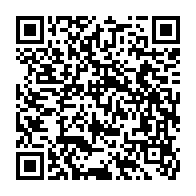 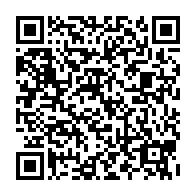 【承辦單位】社團法人中華民國書香關懷協會。【參加人數】每場40人（採事先報名，額滿為止）。【參加對象】臺中市托育人員、性平花精靈及推手、            對性別平等及閱讀有興趣的民眾等。【貼心叮嚀】1.全程免費（必須全程2天都參加，無法全程者請勿報名）。            2.活動備有午餐、咖啡、摸獎等。            3.全程參加者，頒發研習證明及學習時數。【活動日期、時間、地點】每人只能參加一場【報名及洽詢單位】中華民國書香關懷協會           網路報名網址：https://goo.gl/forms/zRMXmasPn6OKcCtn1       電話：04-23179777   傳真：04-23176777　電子信箱：r2041huang@gmail.com性平沙龍～花精靈讀書會種子工作坊報名表---------------------------------------------------------性平沙龍～花精靈讀書會種子工作坊 報名表---------------------------------------------------------性平沙龍～花精靈讀書會種子工作坊 報名表  場次        日期  時間           地點 第一場8月18日-19日（六、日）09：00   ｜16：40臺中市兒童青少年福利服務中心-6樓會議室 第二場9月1日-2日（六、日）09：00   ｜16：40臺中市立圖書館南屯分館-3樓會議室     第一天     第一天第二天第二天時間內  容時間內  容08:30-09:00報到～相見歡08:30-09:00報到、相見歡09:00-09:10開幕～表演、致詞09:00-09:10致詞、動一動09:10-12:10專題一：女子翻轉～閱讀中遇見性別09:10-10:40專題四：入門篇～讀書會的籌組與運作12:10-13:30午餐、影片欣賞10:50-12:20專題五：材料篇～讀書會選材與解材13:30-15:00專題二：性平電影讀書會（分組）12:20-13:30午餐、影片欣賞13:30-15:00專題二：性平電影讀書會（分組）13:30-14:00漂書遊戲～遇見性別好書15:00-16:30專題三：如何導讀一本書（含示範）14:00-16:00專題六：媒材篇～多元性別書冊導覽16:30-16:40座談、雙向溝通、摸獎16:00-16:40綜合座談：我有話要說16:40～～明天見～16:40～～共創性平～姓   名性 別□女 □男□其他膳食□葷 □素□不用餐單位名稱職 務聯絡資料電話：(O)　　行動電話：E-mail（請填寫）：電話：(O)　　行動電話：E-mail（請填寫）：電話：(O)　　行動電話：E-mail（請填寫）：電話：(O)　　行動電話：E-mail（請填寫）：電話：(O)　　行動電話：E-mail（請填寫）：您報名參加哪一場？（每人只能選一場）□ 第一場：8月18日-19日（臺中市兒童青少年福利服務中心-6樓會議室）□ 第二場：9月1日-2日（臺中市立圖書館南屯分館-3樓會議室）□ 第一場：8月18日-19日（臺中市兒童青少年福利服務中心-6樓會議室）□ 第二場：9月1日-2日（臺中市立圖書館南屯分館-3樓會議室）□ 第一場：8月18日-19日（臺中市兒童青少年福利服務中心-6樓會議室）□ 第二場：9月1日-2日（臺中市立圖書館南屯分館-3樓會議室）□ 第一場：8月18日-19日（臺中市兒童青少年福利服務中心-6樓會議室）□ 第二場：9月1日-2日（臺中市立圖書館南屯分館-3樓會議室）□ 第一場：8月18日-19日（臺中市兒童青少年福利服務中心-6樓會議室）□ 第二場：9月1日-2日（臺中市立圖書館南屯分館-3樓會議室）姓   名性 別□女 □男□其他膳食□葷 □素□不用餐單位名稱職 務聯絡資料電話：(O)　　行動電話：E-mail（請填寫）：電話：(O)　　行動電話：E-mail（請填寫）：電話：(O)　　行動電話：E-mail（請填寫）：電話：(O)　　行動電話：E-mail（請填寫）：電話：(O)　　行動電話：E-mail（請填寫）：您報名參加哪一場？（每人只能選一場）□ 第一場：8月18日-19日（臺中市兒童青少年福利服務中心-6樓會議室）□ 第二場：9月1日-2日（臺中市立圖書館南屯分館-3樓會議室）□ 第一場：8月18日-19日（臺中市兒童青少年福利服務中心-6樓會議室）□ 第二場：9月1日-2日（臺中市立圖書館南屯分館-3樓會議室）□ 第一場：8月18日-19日（臺中市兒童青少年福利服務中心-6樓會議室）□ 第二場：9月1日-2日（臺中市立圖書館南屯分館-3樓會議室）□ 第一場：8月18日-19日（臺中市兒童青少年福利服務中心-6樓會議室）□ 第二場：9月1日-2日（臺中市立圖書館南屯分館-3樓會議室）□ 第一場：8月18日-19日（臺中市兒童青少年福利服務中心-6樓會議室）□ 第二場：9月1日-2日（臺中市立圖書館南屯分館-3樓會議室）姓   名性 別□女 □男□其他膳食□葷 □素□不用餐單位名稱職 務聯絡資料電話：(O)　　行動電話：E-mail（請填寫）：電話：(O)　　行動電話：E-mail（請填寫）：電話：(O)　　行動電話：E-mail（請填寫）：電話：(O)　　行動電話：E-mail（請填寫）：電話：(O)　　行動電話：E-mail（請填寫）：您報名參加哪一場？（每人只能選一場）□ 第一場：8月18日-19日（臺中市兒童青少年福利服務中心-6樓會議室）□ 第二場：9月1日-2日（臺中市立圖書館南屯分館-3樓會議室）□ 第一場：8月18日-19日（臺中市兒童青少年福利服務中心-6樓會議室）□ 第二場：9月1日-2日（臺中市立圖書館南屯分館-3樓會議室）□ 第一場：8月18日-19日（臺中市兒童青少年福利服務中心-6樓會議室）□ 第二場：9月1日-2日（臺中市立圖書館南屯分館-3樓會議室）□ 第一場：8月18日-19日（臺中市兒童青少年福利服務中心-6樓會議室）□ 第二場：9月1日-2日（臺中市立圖書館南屯分館-3樓會議室）□ 第一場：8月18日-19日（臺中市兒童青少年福利服務中心-6樓會議室）□ 第二場：9月1日-2日（臺中市立圖書館南屯分館-3樓會議室）